Margaret Gulya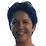 C: 941 735-3128
webpagezone.com/resume/tundi0000@gmail.com
Skills19 years of Web Design and Development experience.
Security clearance: Secret   
ExperienceDecember 2019 – presentCACI International - SharePoint DeveloperSharePoint Online
Worked with SharePoint administrators to migrate sites and content from on-premise environments to SharePoint Online.Develop SharePoint sites and pages using OOTB functionality, and the available web parts and Modern UI.Build forms and workflows using Office 365 tools Flow and PowerApps.(Code Ex)Provided training of content managers and end users on the best practices and standards of SharePoint site design.SharePoint 2013 
Created SharePoint Designer Workflows and InfoPath formsCustomized SharePoint lists and forms using CSS, JavaScript, jQuery, REST API (Code Ex)April 2017 – July 2019Pack & Ship, Sarasota, FL - Store Owner/ManagerOrganized and tracked shipments and deliveries for customers.Managed employees, bookkeeping, expenses, and all other financial aspects of the business. Maintained company website.Languages:  JavaScript, JQuery, HTML, SASS, Bootstrap
June 2016 – March 2017MyUs, Sarasota, FL - Web DeveloperFront-End Web Development and site Maintenance for MyUs Website.Languages:  Knockout, JavaScript, JQuery, HTML, SASS.
July 2015 – May 2016Jabil, St Petersburg, FL - Web DeveloperWeb Design Maintenance of Jabil company website.Designed, developed, and deployed company WordPress sites.Coding of custom Wordpress theme and template files using HTML, CSS, PHP, and Bootstrap 3 framework.Intranet maintenance and development. Languages:  HTML, JavaScript, JQuery, Bootstrap, CSS3.
April 2014 – June 2015Evoqua, Sarasota, FL - Web DeveloperIntranet maintenance and development.Created web based reports and charts, utilized by managers to report to their regional customers. Programmed annual and monthly reports that helped on reviewing the company on time deliveries and maintenance services.	Languages:  ColdFusion, HTML, JavaScript, JQuery, Bootstrap, CSS3.
April 2010- April 2014CACI Springfield, VA  - Sharepoint DeveloperSharePoint 2007-2010-2013-Office 365Develop and implement custom solutions for client business needs utilizing SharePoint Designer and InfoPath. Built SharePoint applications configured/designed components such as data sources, lists templates, content types, views, forms, web parts, workflows and content management, using out-of-the-box SharePoint capabilities.Customized SharePoint lists and forms using CSS, JavaScript, jQuery, XML and XSLT.Design and develop SharePoint Master pages, Page layouts, and customizing the look and feel of the pages using  HTML5, CSS3/SASS, JavaScript, jQuery and Bootstrap. Experienced in SharePoint App development using REST API/jQuery (Code Ex)Extensive experience of SharePoint Designer Workflows and configuring them across SharePoint lists/libraries/sites to automate the business process. Seamlessly integrating existing components in SharePoint - e.g. InfoPath forms, MS Office Applications including Outlook, Excel, and PowerPoint.ColdFusion:  
Redesigned and reprogrammed the Client Corporate website using Coldfusion, Css, jQuery and PhotoShop, created the new site layout, navigation and page templates. Worked on daily website maintenance.
Programmed numerous ColdFusion-powered database-driven web applications. Created registration forms and web reports with database back-end.ASP.NET Web Application development.Feb 2009 - Feb 2010Information Analysis Inc. Fairfax, VA  - Web DeveloperWeb Design Maintenance of Fincen (Financial Crimes Enforcement Network)
 Intranet web site (ASP.NET C#, 2000MSSQL)Uploading of time sensitive materials to site.Creating new Web pages from various formats: pdf, doc.Designed new web interfaces, layouts and graphics including icons and logos.Met and correspond with clients to determine client needs for company sites.Ensure compliance with Section 508.Tools used: HomeSite 5, Adobe Pro, PhotoShop.Intranet Development:Assisted in converting ASP pages and applications to ASP.NET (C#).Tools used: Visual Studio, MSSQL 2000, PhotoShop.Languages: ASP.NET (C#), HTML, JavaScript, JQuery, CSS
Jan 2007 - Feb 2009Lockheed Martin Alexandria, VA  - Front End Web Developer Front-End Web Development for JSP and ASP.NET Applications.Worked closely and collaboratively with web developers to create usable web interfaces.Design and program screen layouts, color palettes, typography, and user interface elements.Created the Web Graphics. Programmed the Front End: C#.NET, HTML, JavaScript, and CSS.
2006 Dec - 2006 SeptAmerican Association of Airport Executives Alexandria, VA - Coldfusion DeveloperCreated the logins and the admin site for Intranet Applications.Designed: graphics, page templates and the CSS for the Intranet Site.Programmed: Coldfusion, JavaScript, CSS, HTMLAug 2000 - July 2005Cotton Incorporated Cary, NC - Coldfusion Developer	Designed and developed database-driven intranet applications.Created numerous tools for data management. Created web reports.Programmed and designed numerous Conference and Workshop Registrations.Designed and implemented the Page Layout of the company website.Met and correspond with clients to determine user needs.Programmed in ColdFusion, PHP, HTML, CSS, and JavaScript.Databases used: MSSQL and Access. Built new tables and stored Procedures.
EducationAmerican Intercontinental University - Bachelor of Fine Arts in Visual CommunicationGraduated with honors - March 2004
ReferencesPatel Sagar  - CACITitle: Team Lead Phone: 352-397-9711Email: sagpatel14@gmail.comAlbert Buruga  - MyUsTitle: Manager Phone: 941-962-6785Vasco Lingurovski  - JabilTitle: Manager Phone: 727-577-9749Regina Podolskis - CACITitle: Manager Phone: 571-557-7635Jeff Heilman - CACITitle: Manager Work: 703-679-4644Mobile: 540-338-0544Eric Park - Information Analysis IncTitle: IT ManagerPhone: 703 905-3908John Parks - Lockheed MartinTitle: IT Manager DMAWork: 703-428-1158LanguagesHTML, JavaScript, jQuery, CSS, Bootstrap 10 yearsKnockout, SASS, Rest API1 yearsColdFusion (8 years), ASP.NET,  C# , PHP2 yearsSoftwareSharepoint Designer 2010-2013, InfoPath, Dreamweaver, VS Code. Visual Studio, Gimp, Inkscape, Photoshop, Illustrator.CMSSharepoint 2010-2013-O365, Wordpress4 yearsDatabase SQL Server, MySQL, Access, ExcelGraphicsWeb User Interface design (logos, icons, page layouts). Photoshop, Illustrator, Inkscape, Gimp10 years